Kwaliteitsrapport 2021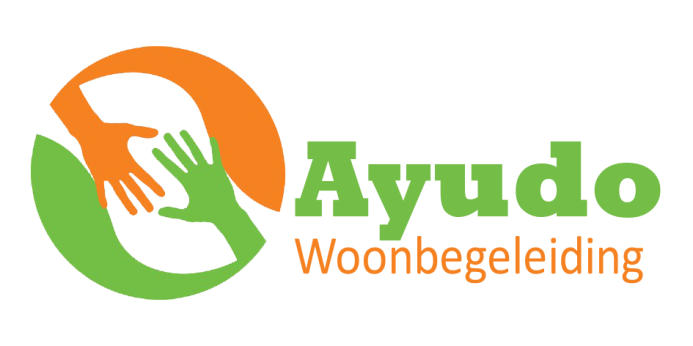 VoorwoordIedereen is in 2020 en 2021 geconfronteerd met de Covid-19 virus (het coronavirus) en de grote invloed die deze virus heeft gehad op het dagelijks functioneren van iedereen. Langdurige lockdowns, meerdere maatregelen die het dagelijks leven beïnvloeden, angst voor een onbekende ziekte etc. maakten het leven behoorlijk ingewikkeld. Als zorgverlener voor een groep die bepaalde zaken moeilijker begrijpt was het voor Ayudo belangrijk om binnen de maatregelen zoveel mogelijk ‘normaal’ te doen.Voor de medewerkers die toch dagelijks contact hadden met de cliënten was dat soms erg spannend en erg hectisch. Toch is het ons gelukt om continu de beste zorg aan te bieden aan onze cliënten. In dit rapport maken wij de balans op. Voor Ayudo blijft het opmaken van een Kwaliteitsrapport een middel om kritisch naar onszelf, Zo kunnen wij zien wat er goed is gegaan en wat er verbeterd kan worden. De aanleiding tot dit kwaliteitsrapport is het kwaliteitskader gehandicaptenzorg 2017-2022 Het vernieuwde kader berust op een aansprekende visie, geeft helderheid aan cliënten over goede zorg, helpt teams om de zorg te verbeteren en biedt handvatten voor bestuurlijke verantwoording. Een van bouwstenen van dit kader is het jaarlijks kwaliteitsrapport.  Het Kwaliteitskader heeft betrekking op de gehandicaptenzorg die onder de WLZ valt. Dit rapport is in eerste plaats een intern stuk dat gebruikt kan worden als middel om verbeteringen te volgen, te meten en aan te passen. Als zodanig bestaat de eerste groep lezers uit de Raad van Toezicht en de medewerkers van Ayudo. Extern kan dit rapport worden gebruikt als een middel voor transparantie en verantwoording. Stanley S. CeciliaDirecteur – bestuurder Stichting AyudoMei 2022SamenvattingAyudo is een kleine zorgorganisatie die woonbegeleiding biedt aan mensen met een beperking. Wat betreft indicaties gaat het om zowel WLZ als WMO/Jeugd en Forensische Zorg.Bij Ayudo staat de cliënt centraal, waarbij de (zorg)vraag en persoonlijke doelen leidend zijn in het opstellen van de ondersteuningsplannen, begeleiding en het leveren van zorg competenties van de cliënt wordt gezamenlijk gekeken naar de mogelijkheden. Hierbij wordt ook gekeken naar de culturele bagage van de cliënt. Het regelmatig evalueren van de ondersteuningsplannen is een middel om te kijken of datgene wat beoogt is ook daadwerkelijk wordt bereikt.Cliënten van Ayudo hebben een grote mate van regie over hun eigen bestaan. Zij moeten zich wel houden aan de huisregels van Ayudo. De cliënten hebben vaak een bewindvoerder waardoor ze niet helemaal vrij hun geld kunnen besteden. Doordat Ayudo een kleine organisatie is, wordt de cliëntenmedezeggenschap geregeld via huiskamer-overleggen. Maandelijks wordt er een Eat & Meet georganiseerd waar alle cliënten voor worden uitgenodigd. Hoewel het bijwonen van de Eat & Meet niet verplicht is, wordt aanwezigheid wel aangemoedigd. Tijdens de bijeenkomsten worden er onderwerpen besproken die van belang zijn voor het welbevinden van de cliënten. Daarnaast brengen de cliënten zelf punten in en kunnen ze vragen stellen over zaken die spelen. Als het hierbij gaat om individuele zaken wordt de vraag tijdens een begeleidingsmoment met desbetreffende cliënt besproken.Over het algemeen zijn de cliënten tevreden met Ayudo, de lijnen zijn kort waardoor problemen niet snel uitgroeien naar officiële klachten. De relatie tussen cliënt en persoonlijke begeleider is goed. De persoonlijke begeleider is professioneel, maar ook empathisch. Hij/zij kan verschillende rollen aannemen naar gelang de situatie waardoor ze kunnen inspelen op de behoeftes van de cliënt. Het betrekken van het netwerk van de cliënt bij de begeleiding wordt zoveel mogelijk bevorderd. Voor de persoonlijke begeleiders is het werk bij Ayudo uitdagend en een goede leerschool. Men komt allerlei situaties tegen en leert daarnaar te handelen. Het samenwerken met andere instellingen en zorgmedewerkers vraagt om goede sociale en communicatievaardigheden. Hetzelfde geldt ook voor de samenwerking binnen het team.Concluderend kan gesteld worden dat Ayudo een aantal zaken goed op orde heeft en dat de organisatie steeds professioneler werkt. Er zijn echter ook zaken die beter kunnen, zoals het proces rond de ondersteuningsplannen, de medezeggenschap van de cliënten, de interne communicatie en de contacten met het netwerk. Hieraan wordt de komende jaren aan gewerkt.LeeswijzerHet rapport is opgebouwd rond de vaste thema’s die het Kwaliteitskader heeft vastgesteld. In de inleiding wordt een korte algemene schets gegeven van Ayudo, het aantal cliënten, vormen van zorg etc.  Daarna worden de 6 thema’s verder uitgewerkt, elk in een hoofdstuk.  In de conclusies wordt een beeld gegeven van wat goed gaat en wat beter kan. Daaraan gekoppeld zijn verbeterpunten opgenomen met een korte uitleg hoe deze zullen worden aangepakt.InleidingAYUDO is een kleinschalige zorgorganisatie die woonbegeleiding biedt aan mensen met een cognitieve beperking. In een beschermde woonsituatie wordt de cliënt voorbereid op een zo zelfstandig mogelijk leven in de samenleving. Bij Ayudo wonen onze cliënten in een appartement met maximaal 2 personen. Iedere cliënt heeft zijn eigen kamer en deelt de rest van het huis met zijn huisgenoot. De huisbewoners zijn samen verantwoordelijk voor het schoon en leefbaar houden van de woning.Bij Ayudo werken wij volgens het competentiemodel. Wij zetten bestaande methodieken in en bieden daarbij transculturele zorg. Aangezien ieder cliënt uniek is, met zijn eigen wensen en behoeften is onze begeleiding altijd maatwerk. We kijken samen met de cliënt en zijn netwerk (ouders, voogd, andere belanghebbenden) wat nodig is en hoe we dat kunnen aanbieden. Daarbij houden we rekening met de culturele achtergrond van de cliënt, met zijn kennis en ervaringen en kijken wij naar de wijze waarop de cliënt gewend is om problemen op te lossen. Al deze zaken worden samengebracht in een ondersteuningsplan onder toeziend oog van onze gedragswetenschapper. Indien nodig worden andere externe experts ingezet om de cliënt met een specifiek probleem te helpen.Aangezien de begeleiding vanuit een transculturele perspectief wordt aangeboden, is iedereen welkom bij Ayudo mits er een klik is tussen cliënt en de organisatie en de uitsluitingscriteria niet van toepassing zijn voor de toekomstige cliënt. Ayudo verleent meerdere vormen van zorg. Naast zorg vanuit de WLZ, verlenen wij zorg vanuit de WMO, Jeugdhulp en Forensische Zorg. Op 1 januari 2021 waren er negentien cliënten bij Ayudo (acht WMO, een FZ en tien WLZ). Op 31 december 2021 waren er achttien cliënten bij Ayudo. Daarvan hadden negen cliënten een WMO-indicatie en negen cliënten een WLZ-indicatie. In de loop van 2021 zijn twee cliënten ingestroomd (beiden met een WMO-indicatie). Om verschillende redenen zijn drie cliënten (2 WMO en 1 WLZ) uitgestroomd. Redenen om uit te stromen zijn: een cliënt stelde zich niet begeleidbaar op, een cliënt is op eigen initiatief vertrokken en een cliënt was tijdelijk bij Ayudo in het kader van crisisopvang, vervolg bij Ayudo was niet de beste keuze voor de cliënt.De cliënten met een WLZ-indicatie hadden voornamelijk zorgprofielen VG3, 4 of 6. Er zijn 2 uitzonderingen, namelijk een cliënt met een LG2 zorgprofiel en een met een VV4 zorgprofiel. Laatstgenoemde woont zelfstandig en ontvangt ambulante zorg, deze cliënt betaalt de zorg door middel van een PGB. De geleverde zorgprestaties bestaan uit persoonlijke verzorging, begeleiding en schoonmaak.  Sinds 2018 is het mogelijk voor WLZ-cliënten om zorg in natura te krijgen, voornamelijk in de vormen MPT en VPT. Cliënten met financiering vanuit de WMO, Jeugdhulp betalen hun zorg via PGB.De leeftijd van de cliënten op 31 december 2021 varieert van 18 tot en met 65+. Uitgesplist naar leeftijdscategorieën is de verdeling als volgt:

Tabel1. Aantal cliënten per leeftijdscategorie per 31 december 2021In 2021 heeft Ayudo te maken gehad met de volgende zaken die de kwaliteit van de zorg hebben beïnvloed.  In 2021 was iedereen nog in de ban van het COVID-19 virus, ook bekend als het Corona-virus. Dit had voor de gehele samenleving grote consequenties. De zorg moest extra inspanningen verrichten en het beheersen van de pandemie was het belangrijkste voor iedereen. Ook Ayudo moest het werk zo inrichten dat er voldaan werd aan de richtlijnen van de overheid en tegelijk de zorg/begeleiding bleef aanbieden die gevraagd werd. Vraagstukken die hierbij kwamen kijken waren: Hoe zorg je voor een gezonde omgeving? Hoe informeer je de cliënten over de maatregelen en wat dat betekent voor hun vrijheid? Hoe zorg je ervoor dat de cliënten zich ook daadwerkelijk houden aan de maatregelen? Welke tools zet je in om de cliënten te blijven motiveren? Etc. Verder moest ook een beleid worden vastgesteld hoe de medewerkers moesten handelen bij een vermoeden van Corona (zowel bij de cliënten als ook bij het personeel zelf) hoe blijf je zorgen voor kwalitatieve goede zorg als je te maken krijgt met uitval door ziekte etc. Voor het kantoorpersoneel werd thuiswerken de norm, vergaderingen werden digitaal gevoerd en alle groepsbijeenkomsten werden afgelast. De aanleiding tot dit kwaliteitsrapport is het kwaliteitskader gehandicaptenzorg 2017-2022. Het geeft ons een beeld van wat er goed gaat en wat er beter kan en wat onze prioriteiten zijn om te verbeteren. Als intern stuk kunnen wij het gebruiken als middel om verbeteringen te volgen, te meten en aan te passen. Extern is het een middel voor transparantie en verantwoording. In dit kwaliteitsrapport zullen we ingaan op de thema’s zoals vastgesteld in het landelijke kader. In de conclusies zullen we ingaan op de prioriteiten en verbeterpunten met betrekking tot de kwaliteit van de zorg.Thema 1. De kwaliteit van het zorgproces rond de individuele cliëntBij Ayudo staat de cliënt centraal.  Wij bieden maatwerk gebaseerd op de mogelijkheden, wensen en behoeftes van de cliënt. Samen met de cliënt onderzoeken we zijn wensen en behoeftes. We proberen zijn hulpvraag zo helder mogelijk te krijgen door vragen te stellen over de 8 leefdomeinen van Schalock. Op grond hiervan kunnen wij vaststellen aan welke gebieden als eerste gewerkt moet worden. Samen met de cliënt bepalen we de doelen waar de komende periode aan zal worden gewerkt. Het gaat om het vaststellen van kleine realistische en haalbare doelen. Met de cliënt kijken we naar zijn mogelijkheden, waar is hij goed in, wat kan hij, wat zou hij graag willen doen. Hiervoor passen we het competentiemodel toe. Voor elke cliënt wordt een ondersteuningsplan (OP) opgesteld, dit gebeurt binnen 6 weken nadat de cliënt is geplaatst bij Ayudo. In het OP worden de doelen en evaluaties opgenomen die samen met de cliënt zijn besproken en vastgesteld. Verder worden de interventies, acties en observaties, afspraken met cliënt, vertegenwoordigers en andere zorgaanbieders opgenomen. Een OP heeft gemiddeld een duur van 6 maanden. Na 3 maanden vindt een tussenevaluatie plaats, waarin de voortgang met de cliënt wordt besproken. Na 6 maanden worden het OP en de doelen samen met de cliënt geëvalueerd. Aan de hand daarvan worden er nieuwe doelen opgesteld. Bij sommige cliënten kan de OP een duur van 12 maanden hebben, dit is afhankelijk van de zorgvraag van deze cliënten.Iedere cliënt krijgt een persoonlijke begeleider toegewezen die het eerste aanspreekpunt is voor vragen, wensen en klachten. De begeleider is ook de persoon die samen met de cliënt doelen vaststelt, een koers uitzet en evalueert.Ayudo heeft een norm vastgesteld waaraan de ondersteuningsplannen aan moeten voldoen. De norm is dat elk ondersteuningsplan volgens het protocol wordt gemaakt, dat de informatie actueel is, dat doelen zijn beschreven en regelmatig worden geëvalueerd. In de afgelopen jaren is dit een constant aandachtspunt voor de organisatie, en heeft het geleid tot meer controles door teamleidster. Bij aanvang van een arbeidsovereenkomst wordt aan de persoonlijke begeleiders uitgelegd dat het maken en bijhouden van ondersteuningsplannen een belangrijk onderdeel is van het werk. Tijdens de inwerkperiode wordt dit ook regelmatig besproken.  Zodat er uniformiteit en duidelijkheid is in de uitvoering worden er cursussen gegeven. In 2021 is ongeveer 60% van de ondersteuningsplannen up to date maar er wordt hard gewerkt om dit percentage te verhogen. Om het doel van 100% zo dicht mogelijk te benaderen is een intensieve begeleiding vanuit de teamleiding en inzet van de persoonlijke begeleiders om kwaliteit te leveren als het gaat om de administratieve kant van de zorg vereist. Een keer per kwartaal worden alle dossiers, inclusief ondersteuningsplannen nagekeken en wordt een to-do lijst opgesteld waarin aangegeven wat er nog moet gebeuren. Bij de volgende controle wordt gekeken of die acties daadwerkelijk zijn uitgevoerd.Thema 2. Zeggenschap en eigen regieDe medezeggenschap van de cliënten is georganiseerd in de Eat & Meet bijeenkomsten, die één keer per maand worden georganiseerd. De Eat & Meet is een vorm van huiskameroverleg waarin de cliënten met elkaar en de persoonlijke begeleiders in gesprek gaan over onderwerpen die betrekking hebben op het samenwonen, afspraken, huisregels en wensen en vragen van de cliënten. Daarnaast worden ook belangrijke zaken over de organisatie op een laagdrempelige manier besproken. Tijdens deze bijeenkomsten wordt altijd gemeenschappelijk gegeten en afgerond met een gezellig samenzijn. Van de bijeenkomsten worden notulen gemaakt en opgeslagen.De cliënten zijn niet verplicht om aanwezig te zijn, maar dit wordt wel gestimuleerd door duidelijk te maken dat dit een platform is om hun wensen kenbaar te maken. Door de Covid 19-maatregelen was het in 2021 niet mogelijk om maandelijks een Eat &Meet te organiseren. Dat had wel als gevolg dat de cliënten op een andere manier moesten worden geïnformeerd over voor hun belangrijke zaken, namelijk via persoonlijke gesprekken. Aan het eind van het jaar lukte het wel om 2 bijeenkomsten te organiseren. De cliënten van Ayudo hebben in grote mate de regie over de invulling van het eigen bestaan. Zij bepalen voor een groot gedeelte hoe ze hun dag invullen, met wie ze omgaan, wat ze eten en drinken, welke kleren ze dragen, hoe ze recreëren en welke dagbesteding ze willen hebben. Echter zijn er wel huisregels waaraan de cliënten aan moeten voldoen. Zo moeten ze doordeweeks om 22.00 binnen zijn, mogen ze niet roken in het huis, is het gebruik van drugs verboden en moeten ze hun woning goed onderhouden. Ook worden er afspraken gemaakt over het uit gaan logeren, vakanties opnemen of iemand bij je in huis laten slapen. De meeste cliënten bij Ayudo hebben een bewindvoerder die al hun financiële zaken regelt waardoor ze minder regie hebben op hoe ze hun geld kunnen uitgeven.Ayudo stimuleert haar cliënten om te kijken naar kansen en mogelijkheden. Ayudo geeft structuur aan de dagelijkse bezigheden, ondersteunt de cliënt in het maken van keuzes en motiveert de cliënt in zijn voortgang. Door regelmatig gesprekken te voeren met de cliënt wordt het steeds duidelijker wat de cliënt wenst en wat werkelijk haalbaar is. Thema 3. De ervaringen van cliëntenIn 2021 is voor de tweede keer een cliënttevredenheidsonderzoek gehouden. Deze werd wederom door het LSR uitgevoerd. De vragenlijst is in april/mei 2021 afgenomen. Negentien cliënten hebben de vragenlijst ingevuld. In juli is een groepsgesprek gevoerd met vijf cliënten en drie medewerkers. Op grond van deze beide informatiebronnen is een rapport geschreven door het LSR. Daarin is naast sterke punten ook aandachtspunten voor de organisatie opgenomen. Gemiddeld beoordelen de cliënten Ayudo met een 7,9.  Aandachtspunten hadden betrekking op de woning/kamer van de cliënten, op ondersteuning en persoonlijke ontwikkeling, op de begeleiders en op het welbevinden, dagbesteding en sociale contacten. Een aantal van deze punten zijn meteen opgepakt, in de dagelijkse omgang met cliënten. Onder andere is gewerkt aan het regelmatig contact hebben met de cliënt met betrekking tot zijn doelen, ondersteuningsplan en wensen. Ook zijn er betere afspraken gemaakt om het contact en de communicatie tussen de cliënten en de begeleiders te verbeteren. Vooral de punten over luisteren, afspraken maken en terugkoppelen van antwoorden op vragen zijn opgepakt door het team.Meerdere cliënten konden door Covid 19 hun dag moeilijk invullen. Zaken als dagbesteding, school en ook werk gingen niet meer door, men had minder contact met vrienden en familie en dit alles moest dan ook voornamelijk digitaal. Thema 4. Samenspel in zorg en ondersteuningAyudo vindt het belangrijk dat er goed contact is tussen begeleider en cliënt. We spreken onze cliënten met respect aan en vragen andersom ook dat de begeleiders met respect worden bejegend. De cliënten kunnen op elk moment contact opnemen met de begeleiding (ook ’s avonds en nacht) door middel van een telefoontje of whatsapp. Daarnaast kunnen de cliënten ook zonder afspraak langskomen op kantoor. Er wordt geprobeerd om vooral goed gedrag te belonen en niet enkel in te gaan op het minder goed gedrag. Een schouderklopje doet wonderen.Afhankelijk van de cliënt worden er afspraken gemaakt over het betrekken van de familie en/of wettelijke vertegenwoordiger bij de begeleiding en ondersteuning. Het netwerk wordt betrokken bij de halfjaarlijkse evaluaties en bij het oplossen van eventuele problemen. Bij een minderjarige cliënt is de ouder en/of voogd altijd een gesprekspartner bij de begeleiding. Bij sommige cliënten zijn er meerdere zorgaanbieders betrokken bij de zorg en ondersteuning. In dit soort gevallen wordt er regelmatig met elkaar overlegd om een lijn te trekken in hoe de cliënt wordt begeleid. Deze samenwerking is ook maatwerk aangezien niet elke cliënt dezelfde hulpvraag heeft. De afspraken worden vastgelegd in een overeenkomst zodat er een duidelijke en concrete taakverdeling is. Een kopie van deze overeenkomst wordt opgeslagen in het zorgdossier van de cliënt. Thema 5. Borging van veiligheid in zorg en ondersteuningAccuraat omgaan met gezondheidsrisico’sDe cliënten van Ayudo zijn over het algemeen fysiek gezond. Bij de intake wordt altijd gevraagd naar de gezondheid(geschiedenis) van de toekomstige cliënt. Zware gezondheidsproblemen zijn een contra-indicatie voor plaatsing bij Ayudo. Als een cliënt al bij Ayudo is, kan zijn gezondheidssituatie uiteraard veranderen. Het zicht houden op de fysieke en geestelijk gezondheid van cliënten is dan ook onderdeel van de dagelijkse begeleiding. Het vaststellen van de gezondheidsrisico’s wordt gedaan bij het opstellen van de OP en halfjaarlijks geëvalueerd. MedicatiebeleidHet medicatiebeleid binnen Ayudo is opgezet volgens de Veilige Principes in de Medicatieketen Er is sprake van ‘medicatie in eigen beheer’ door de cliënten, maar dat betekent niet dat Ayudo als zorgaanbieder daar geen specifieke taken en verantwoordelijkheden in heeft. Indien een cliënt medicijnen inneemt controleert de persoonlijke begeleider dit dagelijks en noteert het in de rapportages. Ook helpen zij bij het maken van afspraken zoals een huisarts.  Indien een cliënt erom vraagt gaat een persoonlijke begeleider mee ter ondersteuning bij een bezoek aan de huisarts, tandarts of ziekenhuis.Bij Ayudo worden geen voorbehoudende en risicovolle handelingen uitgevoerd door het personeel. Voorbehoudende handelingen zijn risicovolle, medische handelingen die alleen bevoegde zorgverleners mogen uitvoeren. Niet alle risicovolle handelingen zijn voorbehouden. Welke risicovolle handelingen voorbehouden zijn, staat in de Wet op de beroepen in de individuele gezondheidszorg (Wet BIG). Hier staat ook wie ze zelfstandig of in opdracht mag uitvoeren. Mocht het nodig zijn om bij een cliënt wel een voorbehoudende handeling uit te voeren, dan zal de handeling uitgevoerd moeten worden door een ingehuurd bevoegd persoon of bij een instelling waar dat wel mogelijk is.Omgaan met klachtenAyudo heeft voor het behandelen van klachten een klachtenregeling opgesteld. Een klacht wordt eerst intern behandeld (kan ook met ondersteuning van de onafhankelijke klachtenfunctionaris van Quasir). Indien men er niet uitkomt, kan men nog naar de Geschillencommissie stappen die dan een bindende uitspraak doet en eventueel een schadevergoeding toekent.In 2021 zijn er geen klachten bij Ayudo binnengekomen. Omgaan met incidenten, agressie, geweld en ongewenst gedragIn 2021 zijn er negen incidenten geregistreerd. In vijf van de gevallen was er sprake van agressie (verbaal en/of fysiek). Het gaat om agressie tussen cliënten (2), agressie naar het personeel door de cliënten (2). Een incident had betrekking op een bezoeker die een cliënt agressief bejegende. Ieder incident wordt door de teamleidster geanalyseerd waarna er interventies worden gedaan. Met de cliënt wordt het incident en de genomen maatregelen besproken. De uitkomst van het gesprek wordt opgenomen in het OP en regelmatig besproken. Het proces van vaststellen wat een incident is en die dan vervolgens zorgvuldig registreren kan nog veel beter. Het is niet voor iedereen is duidelijk wat een incident is en hoe dit geregistreerd moeten worden. Incidenten horen apart geregistreerd te worden in Zilliz en daarnaast moet er ook een digitaal incidentenformulier worden ingevuld. Dit wordt niet consequent uitgevoerd. In 2021 zal er regelmatig worden gewezen op het belang van het adequaat registreren van incidenten voor de veiligheid van de cliënt en medewerkers. Thema 6. Betrokken en vakbekwame medewerkersOp 1 januari 2021 waren er tien personen in dienst bij Ayudo met een totaal van 8,01 fte. Op 31 december 2021 waren er tien personen in dienst bij Ayudo met een totaal van 8,01 fte. Daarnaast zet Ayudo uitzendkrachten in voor gemiddeld 0,57 fte. Als beide getallen worden opgeteld bestond de formatie bij Ayudo uit 8,58 fte gespreid over 11 personen.Meer dan twee derde van de formatie wordt ingezet voor zorg en begeleiding, te weten 6,67 fte.De meeste medewerkers heeft een deeltijdcontract variërend tussen minimaal 24 en maximaal 32 uur per week.In 2021 verlieten twee medewerkers (1,34 fte) de organisatie. Daar tegenover zijn twee nieuwe medewerkers (1,34fte) de organisatie komen versterken. Ayudo heeft in 2021 samengewerkt met een uitzendbureau. Met hun zijn afspraken gemaakt voor de inzet van uitzendkrachten, o.a. is afgesproken dat alleen gewerkt wordt met een aantal vaste uitzendkrachten. Dit om de continuïteit van de zorg te garanderen en het voor de cliënten niet te verwarrend te maken. Cliënten hebben behoefte aan bekende gezichten die niet al te vaak veranderen. Door het inzetten van uitzendkrachten voor de basisactiviteiten krijgen de begeleiders ruimte om te werken aan de ondersteuningsplannen, intensiever contact te hebben met cliënten in hun caseload en nieuwe interventies uit te proberen.Het ziekteverzuim was 4,04%, dit is onder het landelijke gemiddelde voor de zorg van 7,5%. De kwaliteit van de zorg wordt gewaarborgd door de teamleidster en de gedragswetenschapper. Zij zien erop toe dat de zorg dat vereist is ook daadwerkelijk wordt geleverd. Door middel van het accorderen van de ondersteuningsplannen, de voortgang te bewaken en de persoonlijke begeleiders te begeleiden in het uitvoeren van hun taak.De medewerkers van Ayudo hebben allemaal het gevoel deel te zijn van een familie. Men heeft een band met alle cliënten en heeft het gevoel dat hun inzet en begeleiding daadwerkelijk de cliënten helpt in hun ontwikkeling. Echter ervaart men een hoge werkdruk waardoor bepaalde administratieve taken niet optimaal worden uitgevoerd. Dit leidt weer tot frustratie, want men wil graag kwalitatief werk leveren. In 2021 is gekozen om telkens twee begeleiders met elkaar te koppelen, een ervaren persoonlijke begeleider en een junior persoonlijke begeleider. De persoonlijke begeleider is verantwoordelijk voor de caseload. Die caseload bestaat uit 4 tot 5 cliënten. De junior ondersteunend de persoonlijke begeleider. De cliënt bepaalt samen met zijn persoonlijke begeleider wat de doelen zijn voor de komende periode. Op grond hiervan worden interventies vastgesteld die door alle begeleiders en uitzendkrachten worden ingezet.  Roosters en interne communicatieDe persoonlijke begeleiders werken volgens een maandelijks vastgesteld rooster. Iedere dag bestaat uit drie diensten: dagdienst (10.00 – 18.00), middagdienst (15.00 – 23.00) en de avonddienst met nacht aanwezigheidsdienst (17.30 – 10.00), tussen 23.00 en 7.00 uur wordt door de persoonlijke begeleider op locatie geslapen en is men bereikbaar voor noodsituaties Men staat voor een groot gedeelte van de dienst alleen op de groep en is verantwoordelijk voor alle cliënten. De interventies die gedaan worden moeten betrekking hebben op de doelen zoals vastgesteld in de ondersteuningsplannen. Dat betekent dat er een goede samenwerking, overdracht en communicatie moet zijn tussen de verschillende begeleiders. De dagelijkse rapportages zijn hierbij van cruciaal belang. Op het moment dat er niet vanuit de doelen wordt gewerkt en geen interventies uitvoert, dan kan er miscommunicatie ontstaan tussen de begeleiders, maar ook naar de cliënt. Dit wekt irritatie op.Dagelijks wordt er gerapporteerd over de interventies in Zilliz. De rapportages vormen de basis voor de overdracht tussen de ene dienst andere. Daarnaast wordt ook indien mogelijk   mondeling de belangrijkste gebeurtenissen en acties besproken. Maandelijks zijn er twee teamvergaderingen (1x werkoverleg waarbij het voltallige personeel van Ayudo en de gedragswetenschapper aanwezig is en 1x cliëntoverleg waarbij alleen de persoonlijke begeleiders, teamleidster en gedragswetenschapper aanwezig zijn). Voor alle begeleiders geldt dat ze minimaal een gerelateerde MBO-4 opleiding (bijvoorbeeld Sociaal Werk of maatschappelijke dienstverlening) hebben gevolgd of deze momenteel volgen. Ayudo biedt haar medewerkers interne en externe cursussen, workshops en trainingen die hun kennis en vaardigheden versterken waardoor ze beter zijn uitgerust om het werk te kunnen uitvoeren. Om de zes weken krijgen de persoonlijke begeleiders intervisie van een externe intervisor.TeamreflectieDoor de Covid 19 maatregelen is er in 2021 geen teamreflectie gehouden. De bedoeling is om dat in 2022 weer twee keer per jaar te doen.ConclusiesAyudo biedt kwalitatief goede zorg aan haar cliënten. In het afgelopen jaar is er veel goed gegaan: cliënten zijn over het algemeen tevreden over de ontvangen begeleiding en de woning waarin ze wonen. Gemiddeld blijven de cliënten 2 jaar bij Ayudo wonen. Er zijn geen officiële klachten. Het team heeft een goede relatie met de cliënten. Het team is professioneel, sterk betrokken bij het wel en wee van de cliënten. Wat kan er beter? Het hele proces rond het opstellen, bijhouden en evalueren van de ondersteuningsplannen kan beter. Alle ondersteuningsplannen moeten volledig en accuraat zijn. De vraag van de cliënt kan nog veel centraler komen te staan in de totale begeleiding. Het team is klein en dat kan bij uitval leiden tot achterstand, verhoogde werkdruk en minder aandacht voor de kwaliteit van het werk. De binding en vertrouwensrelatie met de cliënten moet versterkt worden. Als een persoonlijke begeleider weggaat moet de cliënt niet met een gevoel van verlating achterblijven.Duidelijke communicatie naar de cliënten is essentieel. Bijvoorbeeld de manier van informeren, ervoor zorgen dat zij op de hoogte zijn van veranderingen en hoe er wordt gecontroleerd of de boodschap daadwerkelijk is begrepen. De interne communicatie moet beter en transparanter. Er is nu sprake van wandelgangengesprekken, ruis, onduidelijkheid en afschuiven van verantwoordelijkheid. Prioriteiten voor 2022Proces rond de ondersteuningsplannen verder verbeteren en professionaliseren,De cliënt staat centraal, aandacht voor persoonsvolgende zorg en cliëntenmedezeggenschap uitwerken,Communicatie naar cliënt en zijn netwerk verbeteren,Interne communicatie verbeteren,Versterken van het team, opleiding, timemanagement, teamreflectie,Samen werken aan het proces van incidenten vaststellen en registreren.Bijlage: Gebruikte bronnenHKZ-kwaliteitsmanagementsysteemHKZ Processen en personeelshandboekenHKZ-auditsKlachten en incidentenVerslagen van Eat & MeetVerslag cliënttevredenheidsonderzoekVerslagen werkoverleg en cliëntoverlegVerslag bestuur/beleidsdagTeamreflectieInformatie uit medewerkersdossiersInformatie uit zorgdossiersInterne beleidsstukkenLeeftijdscategorieAantal cliënten16 – 18 jaar119 – 27 jaar928 – 40 jaar340 jaar en ouder5Totaal18